Correction CM1 Mathématiques Mardi 4 juin 2020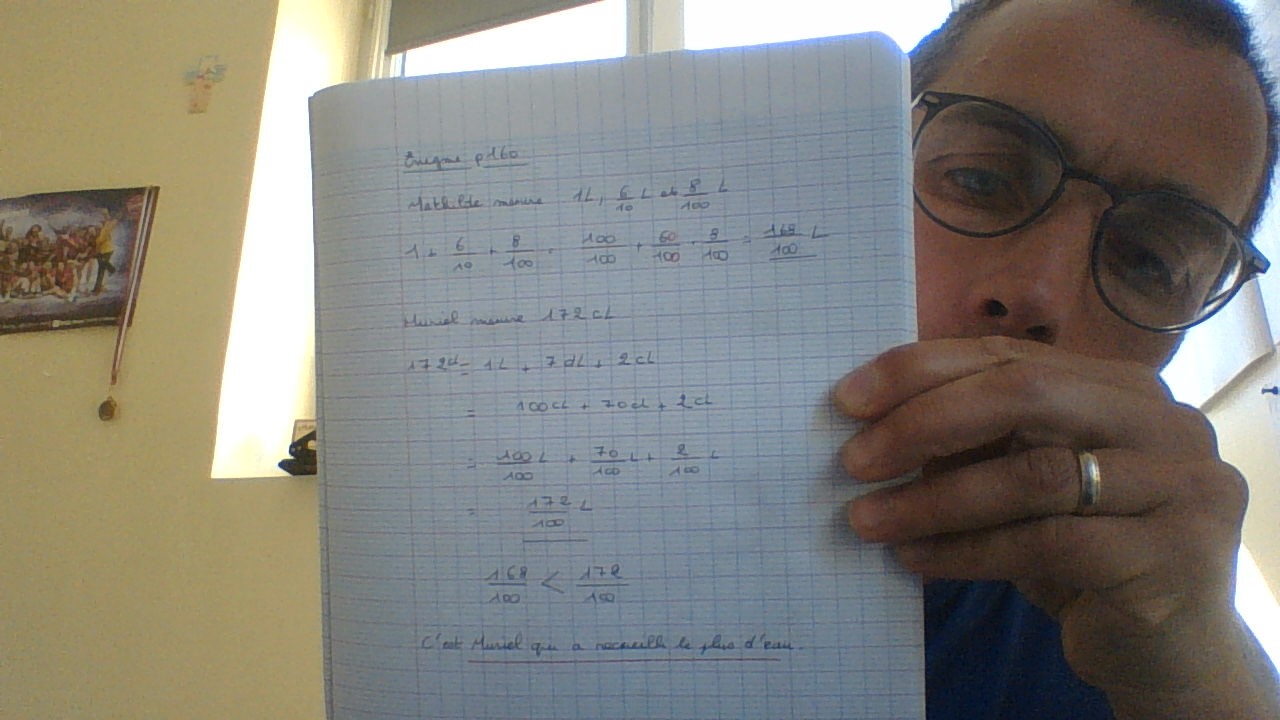 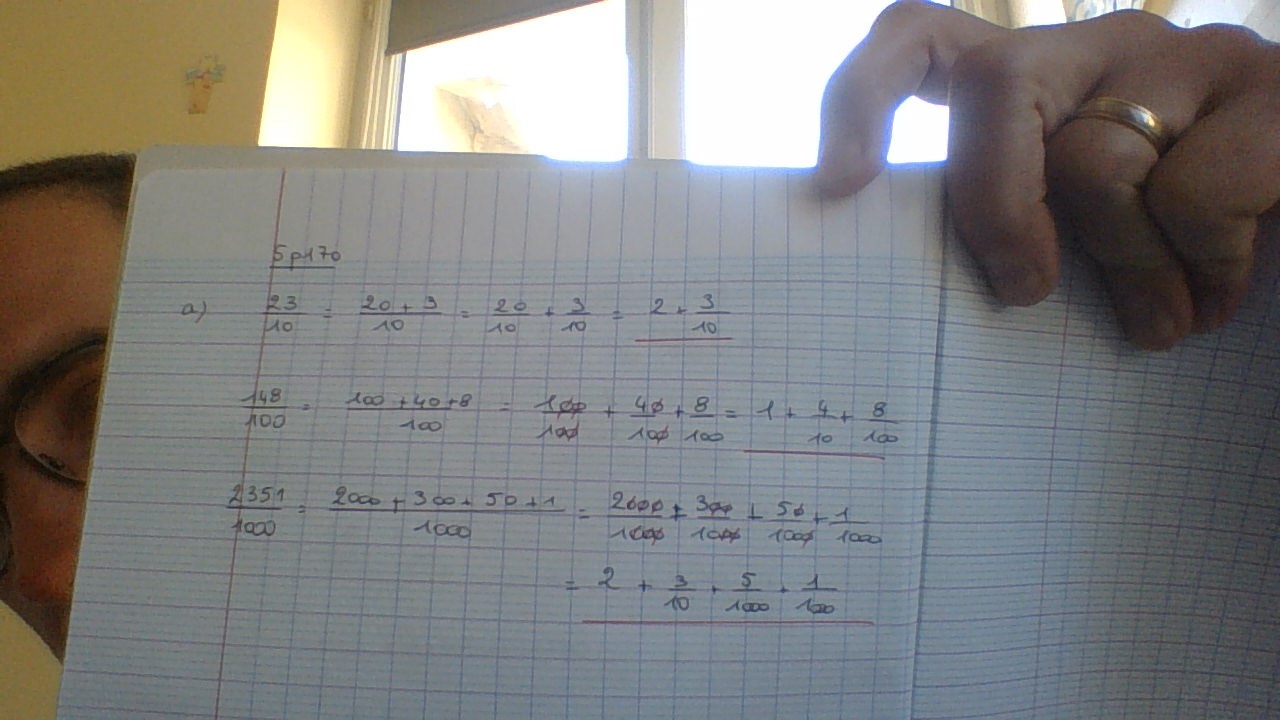 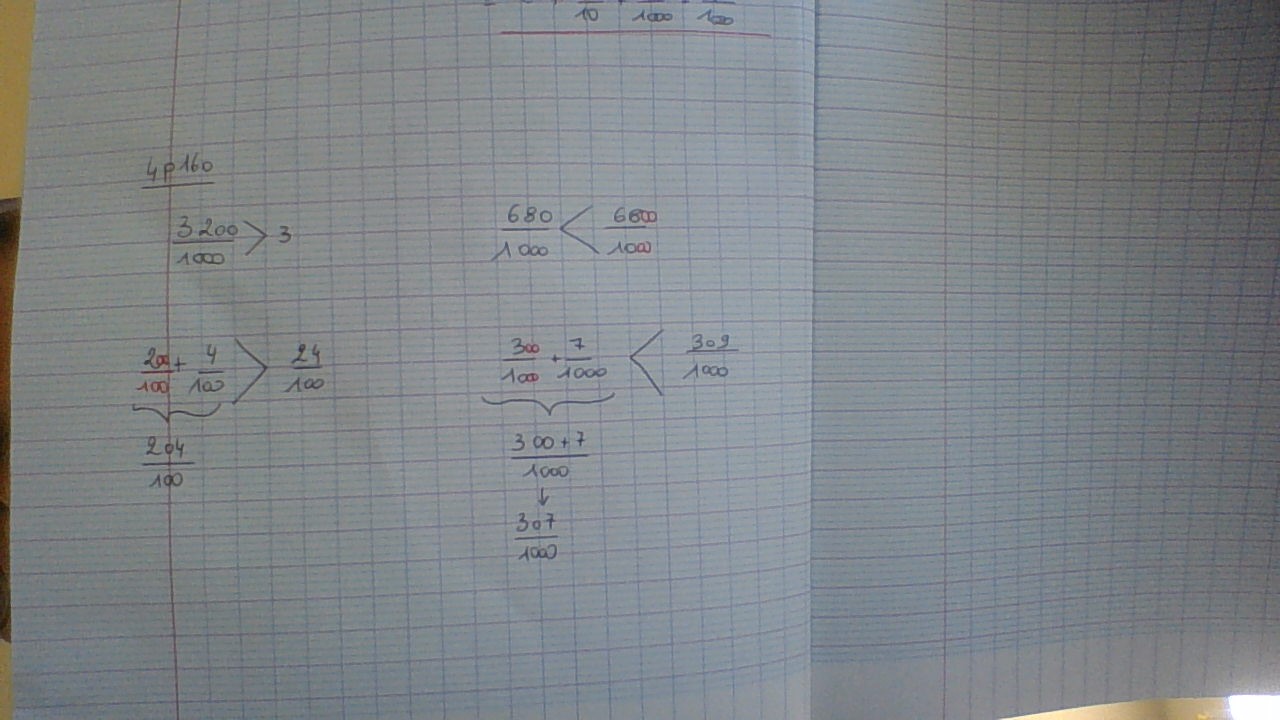 